RAPPEL   IMPORTANT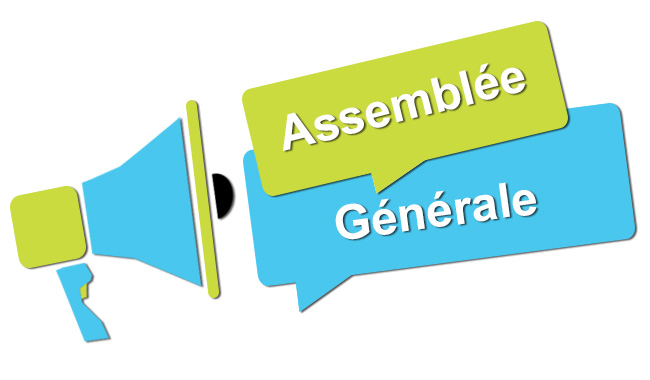 SUITE A LA VISITE DE LA COMMISSION FEDERALE  SUIVIE DE LA DEMISSION DU PRESIDENT DE LA LIGUE A/C DU 01 DECEMBRE 2017,UNE ASSEMBLEE GENERALE ORDINAIRE EST PROGRAMMEE POUR LE MARDI 19 DECEMBRE 2017 A 10 HEURES 30 A LA SALLE DES DELIBERATIONS DE L’APC DE BEJAIA.ORDRE DU JOUR :-  PRESENTATION  DU  BILAN  MORAL  ET  DU  RAPPORT  FINANCIER  DE  L’EXERCICE  2017.-  PREPARATION  DE  L’ASSEMBLEE  GENERALE  ELECTIVE.-  QUESTIONS  DIVERSES.Les documents relatifs à cette AGO seront disponibles au secrétariat de la ligue à partir du dimanche 10 décembre 2017.Article 28 : Composition de l’assemblée généraleL’assemblée générale de la ligue de wilaya de football se compose :des membres du bureau de ligue en exercice ;du président élu où à défaut un membre élu dûment mandaté de chaque club de football affilié à la ligue de wilaya ;de cinq (05) experts cooptés par le bureau fédéral de la FAF ;de cinq (05) arbitres élus par leurs pairs parmi les arbitres en activité de la ligue de wilaya de football ;des anciens présidents élus de la ligue de wilaya de football ;du secrétaire général de la ligue ;du directeur technique de wilaya ;du médecin de la ligue.Au sens des présents statuts, sont considérés comme membres indépendants :Les experts de la fédération algérienne de football ;Les anciens présidents élus de la ligue de wilaya de football.Les experts de la Fédération Algérienne de Football sont membres de droits de l’assemblée générale. Ils sont électeurs et éligibles.Club Sportif Amateur :………………………………………………………MANDATEMENT     Je, soussigné, Président du Club Sportif amateur,Mandate Monsieur ……………………………………………………………...pour assister aux travaux de l’assemblée générale ordinaire de la ligue de football de la wilaya de Béjaia du mardi 19 décembre 2017 et prendre, en mon nom et place, toutes décisions qu’il jugera opportunes et nécessaires pour la poursuite des compétitions dans le respect des textes réglementaires en vigueur.                                   Fait à ……………………….., le ………………………                                                 Le Président                                        (Cachet et signature)CIRCULAIRE N° 57  FAFRELATIVE AUX COMPETITIONSDES JEUNES CATEGORIES     Compte-tenu des nouvelles dispositions prises en matière de présence du service d’ordre à l’intérieur des stades de football, il ya lieu, notamment pour le déroulement des rencontres des compétitions de jeunes, d’amender l’article y afférent comme indiqué dans le règlement du championnat national amateur sénior.     A cet effet, il est porté à votre connaissance que la présence du service d’ordre à l’intérieur du stade n’est plus une condition pour l’entame des rencontres des jeunes catégories.     Néanmoins, l’appréciation des conditions d’ordre et de sécurité restent du seul ressort des officiels du match, habilités à décide en conséquence.     Le club sportif amateur recevant répond de l’ordre et de la sécurité dans l’enceinte du stade et dans ses abords immédiats avant, pendant et après le match ; il est responsable de tout incident qui pourrait survenir ainsi que de l’insuffisance de l’organisation (Article 15.2).TOUTEFOIS, LE CLUB RECEVANT EST TENU DE D’ADRESSER SA DEMANDE DE SERVICE D’ORDRE DANS LES DELAIS REGLEMENTAIRES.COMMISION JURIDICTIONNELLE DE DISCIPLINE                               REUNION DU  12-12-2017Membres présents : MOSTPHAOUI                  PrésidentDJOUDER                        Secrétaire  Général Ordre du jour :  Traitement des affaires disciplinaires.Honneur – Séniors Affaire N° 107 : Match ARBB / JSIO  du 09-12-2017 (S)BENACHOUR  Takfarinas  ( JSIO  – LN° 061764 ) – 01 MF pour CD + 04 MF pour insultes envers arbitre après son expulsion + amende de 5000 DA.BOUDRIES  Karim   ( JSIO  – LN° 061084 ) – avertissement.AISSOU  Sofiane ( JSIO – LN° 061086 ) – avertissement.BERKOUK  Mourad ( JSIO – LN° 061077 ) – avertissement.KITOUNE  Arezki ( ARBB – LN° 061654 ) – 01 MF pour CD + 04 MF pour insultes envers officiel en fin de partie  + amende de 5000 DA.BOUNCER  Fahim ( ARBB – LN° 061659 ) – avertissement.NAIT-HADDAD Youva ( ARBB – LN° 061663 ) – avertissement.Affaire N° 108 : Match AST / CRBA  du 08-12-2017 (S)SOUICI  Med-Amir  ( AST – LN° 061365 ) – 01 MF pour CD + 4 MF pour propos grossiers envers officiel en fin de partie + amende de 5000 DA.HAMOUMRAOUI  Amirouche ( AST – LN° 061595 ) – avertissement.BENDRIS  Hamza ( AST – LN° 061600 ) - 01 MF pour CD +amende de 1000 DA.TOUNSI  Abderrahim ( AST – LN° 061599 ) – 08 MF pour tentative d’agression envers officiel en fin de partie + amende de 5000 DA.DJOUDER  Louenas ( CRBA – LN° 061565 ) – avertissement.Affaire N° 109 : Match ASOG / NBT   du 09-12-2017 S)TALBI  Lamine   ( ASOG  – LN° 061534 ) – avertissement.MAHMOUDI  Mohamed  ( NBT – LN° 061703 ) – avertissement.Affaire N° 110 : Match SSSA / CRBAR   du 08-12-2017 (S)MENZOU  Abdelouhab   ( CRBAR  – LN° 061219 ) – 01 MF pour cumul d’avertissements (exclu).Affaire N° 111 : Match OA / JSBA   du 08-12-2017 (S)BEDIDI  Youba   ( OA  – LN° 061195 ) – avertissement.BENABBAS  Rahim  ( JSBA – LN° 061109 ) – avertissement.BELKANOUNI  Abdallah  ( JSBA – LN° 061091 ) – avertissement.Affaire N° 112 : Match NCB / RCS   du 09-12-2017 (S)ZIDANE  Rafik ( NCB – LN° 061026 ) – avertissement.MAIZIA  Habib ( NCB – LN° 061042 ) – avertissement.MEZNAD  Lyès ( NCB – LN° 061041 ) – 01 MF pour CD + amende de 1000 DA.KASSA  Hicham ( NCB – LN° 06114 ) – avertissement.CHABANE  Nassim ( NCB – LN° 061115 ) – avertissement.BOUHMAR  Nabil ( NCB – LN° 061028 ) – avertissement.Amende de 1000 DA au club NCB pour conduite incorrecte de son équipe.NAIT-BOUDA  Bachir ( RCS – LN° 061010 ) – avertissement.YAHIAOUI  Khaled ( RCS – LN° 061674 ) – avertissement.M’SILI  Mohamed ( RCS – LN° 061009 ) - 01 MF pour CD + amende de 1000 DA.OUCHETLA  Oualid ( RCS – LN° 061007 ) - 01 MF pour CD + amende de 1000 DA.Affaire N° 113 : Match SRBT / CSPC   du 08-12-2017 (S)SAHALI  Aksyl ( SRBT – LN° 061736 ) – avertissement.ASSAM  Adel ( dirigeant SRBT – LN° 069089 ) – 02 MF pour CD + amende de 1000 DA.Pré-honneur – SéniorsAffaire N° 114 : Match WRBO / JSB   du 08-12-2017 (S)MEDJKOUNE  Nadjib   ( WRBO  – LN° 061137 ) – avertissement.AKHRIB  Fatsah ( JSB – LN° 061791 ) – avertissement.Affaire N° 115 : Match OF / WAF   du 08-12-2017 (S)AMAOUCHE  Naim   ( OF – LN° 061629 ) – avertissement.HAMMOUCHENE  Houcem  ( OF  – LN° 061765 ) – avertissement.BERRI  Arezki  ( WAF – LN° 061769 ) – avertissement.TAKHEDMIT  Kheir Eddine   ( WAF – LN° 061442 ) – avertissement.LOUALIA  Rezzak ( WAF – LN° 061443 ) – avertissement.Affaire N° 116 : Match NRBS / ASTID   du 08-12-2016 (S)OUARET  Yacine  ( NRBS – LN° 061577 ) – avertissement.KHIRA  Chèrif ( NRBS – LN° 061463 ) – avertissement.AKNOUSSI  Aissa ( NRBS – LN° 061757 ) – avertissement.SADLI  Syphax ( ASTID – LN° 061260 ) – avertissement.Affaire N° 117 : Match BCEK / ESIA  du 08-12-2017 (S)HAMMOUM  Amirouche    ( BCEK  – LN° 061327 ) – avertissement.BABOURI  Youcef ( BCEK – LN° 061332 ) – avertissement.MESBAH  Lamine   ( ESIA  – LN° 061385 ) – avertissement.DIMANE  Seddik ( ESIA – LN° 061396 ) – avertissement.Affaire N° 118 : Match OMC / IRBBH   du 08-12-2016 (S)BOUSSAID  Amirouche  ( OMC – LN° 061151 ) – avertissement.ALITOUCHE  Bilal ( OMC – LN° 061153 ) – avertissement.BOUNDAOUI  Walid ( OMC – LN° 061175 ) – avertissement.BOUKHEZZAR  Nadir ( IRBBH – LN° 061298 ) – avertissement.GAOUA  Hakim ( IRBBH – LN° 061292 ) – avertissement.Affaire N° 119 : Match  USBM / JST   du 09-12-2016 (S)Vu la feuille de match et les rapports des officiels qui signalent une voie de fait sur officiel suivie  d’un arrêt momentané du jeu provoqué par des dirigeants du club recevant sans en préciser les noms,OUDJEHANI  Samir  ( Dirigeant USBM – LN° 069112 ) – 02 ans de suspension ferme de toute fonction officielle pour agression sur arbitre + amende de 20 000 DA.Amende de 5000 DA au club USBM pour mauvaise organisation ayant entrainé l’arrêt momentané de la partie.Honneur – U 19 Affaire N° 120 : Match SSSA / CRBAR  du 08-12-2017 (U19)BENATMANE  Med- Abderrahim  ( SSSA  – LN° 062086 ) – 01 MF pour cumul d’avertissements (exlcu).BENIDIR  Faycel   ( SSSA  – LN° 062087 ) – avertissement.SLAMANI  Ghilas ( SSSA – LN° 062083 ) – avertissement.BOUZERGA  Samy ( CRBAR – LN° 062162 ) – avertissement.CHATOUR  Abdelaziz ( CRBAR – LN° 062173 ) – avertissement.Affaire N° 121 : Match NCB / RCS   du 09-12-2017 (U19)BENHADDAD  Amine   ( RCS  – LN° 062036 ) – avertissement.Affaire N° 122 : Match ASOG / NBT  du 09-12-2017 (U19)TERBAH  Abdelkrim  ( ASOG  – LN° 062261 ) – avertissement.OUCHENE  Rabah   ( NBT  – LN° 062529 ) – avertissement.MOUSSAOUI  Syphax  ( NBT – LN° 062747 ) – avertissement.ISSADI  Amer ( NBT – LN° 062525 ) – avertissement.Affaire N° 123 : Match OA / JSBA   du 08-12-2017 (U19)HEDAD  Yanis   ( OA  – LN° 062154 ) – avertissement.BOUDJELLIL  Zaid ( JSBA – LN° 062052 ) – avertissement.Pré-honneur – U 19Affaire N° 124 : Match WRBO / JSB   du 08-12-2017 (U19)BELAIDI  Faouzi   ( WRBO  – LN° 062100 ) – 01 MF pour cumul d’avertissements (exclu).ICHALALEN  Yacine  ( WRBO – LN° 062102 ) – avertissement.AZOUAOU  Yahia ( WRBO – LN° 062112 ) – 01 MF pour CD + amende de 1500 DA.MEKREZ  Mohand ( WRBO – LN° 062283 ) – avertissement.HAMANA  Boubekeur ( JSB – LN° 062505 ) – 01 MF pour CD + amende de 1500 DA.KHITEMENE  Athmane ( JSB – LN° 062416 ) – avertissement.Affaire N° 125 : Match BCEK / ESIA   du 08-12-2017 (U19)MHAND  SAID  Hakim   ( BCEK – LN° 062230 ) – 01 MF pour CD + amende de 1500 DA.MADANI  Lyès ( ESIA – LN° 062290 ) – avertissement.BOUHADDI  Samy  ( ESIA  – LN° 062288 ) – avertissement.KHODJA  Hani ( ESIA – LN° 062295 ) – avertissement.Affaire N° 126 : Match USBM / JST   du 09-12-2016 (U19)DOUIDA  Ramzi  ( USBM – LN° 062308 ) – avertissement.Affaire N° 127 : Match OMC / IRBBH   du 08-12-2017 (U19)BOUZIHER  Yacine   ( IRBBH – LN° 062182 ) – 01 MF pour CD + amende de 1500 DA.BEGREDJ  Salim ( IRBBH – LN° 062453 ) – avertissement.CHEKKOUH  Aymene ( IRBBH – LN° 062185 ) – avertissement.BEZTOUH  Domane  ( OMC  – LN° 062116 ) – avertissement.Affaire N° 128 : Match OF / WAF   du 09-12-2017 (U19)SOUALMI  Lakhal   ( OF – LN° 062428 ) – 01 MF pour cumul d’avertissements (exclu).IZEM  Yanis  ( OF – LN° 062553 ) – avertissement.BOUKIR Kousseila  ( WAF  – LN° 063067 ) – avertissement.Jeunes  G.D – U 17Affaire N° 129 : Match WAF / USBM   du 08-12-2017 (U17)SAADI  Idir   ( WAF  – LN° 063128 ) – avertissement.BOUALI  Hocine  ( USBM – LN° 063080 ) – avertissement.Traitement des Affaires DisciplinairesETAT STATISTIQUE JOURNÉES DU 08 ET 09.12.2017SECRETARIAT  GENERALDIRECTION DES COMPETITIONSObjet : étude des affaires litigieusesAffaire N° 08 : Match USSA / ASECA ( U15 ) du 08-12-2017      -  Après lecture de la feuille de match   -  Vu les pièces versées au dossier Attendu qu’à l’heure prévue de la rencontre, l’équipe du club USSA était absente.Attendu que cette absence a été régulièrement constatée dans les formes et délais réglementaires.Attendu que le club recevant n’a fourni aucune justification à l’appui de son dossier.Par ces motifs, la Commission décide :Match perdu par pénalité à l’équipe U15 du club USSA au profit de celle du club ASECA sur le score de 3 buts à 0.Amende de 20 000 DA au club USSA (Article 52 des RG amendé par la DTN – 1° forfait).Affaire N° 09 : Match USSA / ASECA ( U17 ) du 09-12-2017 Attendu que la rencontre était régulièrement programmée au stade communal de Sidi-Aich ; Attendu que le club USSA n’a pas déposé de dossiers de licences de ses joueurs dans les délais qui lui permettrait de participer aux rencontres ;Vu l’article 24 relatif à la licence et l’article 77 des RG relatif au rôle de l’arbitre dans la participation des joueurs ;Attendu que, ne pouvant avoir lieu en l’absence de licences, la rencontre a été déprogrammée dans les délais devant permettre au club visiteur  de ne pas se déplacer et au tort exclusif du club recevant.  Par ces motifs, la Commission décide :Match perdu par pénalité à l’équipe U17 du Club USSA pour en attribuer le gain à celle du Club ASECA qui marque trois (3) points et un score de Trois (03) buts à Zéro (00).DIVISION HONNEURCLASSEMENT 6° JOURNEEDIVISION PRE-HONNEURCLASSEMENT 6° JOURNEEDésignation des sanctionsSeniorsSeniors JeunesTotalDésignation des sanctionsHon.P-Hon. JeunesTotalNombre d’affaires07061023Avertissements20202464Contestations décisions73414Expulsions joueurs5-38Expulsion: dirigeant11-2Conduite incorrecte1--1RENCONTRESSENIORSU 19SRBT / CSPC03 – 0406 – 01 AST / CRBA01 - 02 01 – 05 NCB / RCS01 – 0001 – 03 OA / JSBA01 – 01ASOG / NBT02 – 01ARBB / JSIO00 – 01 05 – 00 SSSA / CRBAR03 – 00 03 – 00 EXEMPTCRB SOUK-EL-TENINECRB SOUK-EL-TENINECLAS.CLUBSPTSJGNPBPBCDIF.Obs.1NC BEJAIA166510161+152CRB AOKAS14642073+43RC SEDDOUK136411203+174JSB AMIZOUR126330125+75JS I. OUAZZOUG105311104+66O AKBOU86222711-47CRB SOUK EL TENINE7521294+5--NB TASKRIOUT76213615-99CSP CIVILE6513155-0--CRB AIT RZINE65201612-611AS TAASSAST5612398+1--SS SIDI AICH5512287+113SRB TAZMALT4511368-214AS OUED GHIR36105418-1415ARB BARBACHA06006221-19RENCONTRESSENIORSU 19OMC / IRBBH02 – 0100 – 00 NRBS / ASTID03 – 0010 – 00 WRBO / JSB03 – 0002 – 00 BCEK / ESIA02 – 00 05 – 04 USBM / JST02 – 02 03 – 00 OF / WAF03 – 0003 – 01 EXEMPTUS SIDI-AYADUS SIDI-AYADCLAS.CLUBSPTSJGNPBPBCDIF.Obs.1O FERAOUN166510133+102O M’CISNA156501114+73NRB SEMAOUN146420135+84WA FELDEN11633177+05US BENI MANSOUR86222108+26BC EL KSEUR7612376+17IRB BOUHAMZA6612377+0--WRB OUZELLAGUEN6420267-19JS TAMRIDJET4504135-2--US SIDI AYAD45113610-411ASTI DARGUINA3510449-512JS BEJAIA2502329-713ES IGHIL ALI04004411-7